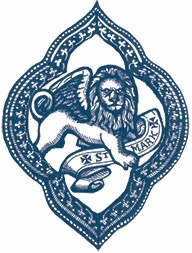 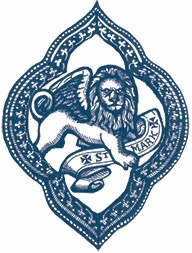 Participating in the Common Grant Application of the San Antonio Funders’ GroupNARRATIVE QUESTIONSThe Bread of Life Grant is a 3-year commitment of $20,000 per year. Only one Bread of Life Grant will be awarded every 3 years. St. Mark’s seeks to build a relationship with the recipient of this grant, not only through funding, but through engaging our parishioners in meaningful volunteer opportunities.  1. Problem or Need		Limit: 250 wordsDescribe the problem or need your program will address. 
Note: The problem statement is not the same as the description of the population to be served; nor is this the place to describe your program. 2. Fit with St. Mark’s Priorities 	Limit: 250 words
How do you understand this project/program as “Feeding San Antonio with the Bread of Life,” which is the focus of St. Mark’s core vocation?  
Please see the St. Mark’s core vocation and vision statement on our web site (www.stmarks-sa.org) for more information on our focus. 3. People to be Served		Limit: 200 wordsDescribe the population to be served by this program (with information such as age, gender, ethnicity, geographic area(s), income and/or poverty level). 
Please indicate if the population is within a two-mile radius of St. Mark’s. 4. Program Description		Limit: 250 wordsDescribe the program for which funding is being requested and its primary purpose. Be sure to describe how the funds will be used including program activities.
5.  Please answer one of the following two bullet points:		Limit: 250 wordsIf this is an ongoing program:  What have been past indicators of success?  
What have been challenges to achieving success?  Any recent enhancements?  If this is a new program for your agency:  What is the basis for expecting that the program/project will succeed? Anecdotal information? Evidence-based practices? Literature review? Other?
6.  Do you plan to collaborate with any other organizations on this program?   
Limit: 200 wordsIf so, which ones and how?  (If more than four agencies, state the number of agencies you collaborate with, and include an attachment listing their names.) 7.  Volunteer Involvement 		Limit: 250 wordsSt. Mark’s expects significant involvement of its parish members as volunteers with your organization, should you receive this grant.  Please describe volunteer opportunities for volunteers of various ages, and indicate how volunteers are organized (do you have a volunteer coordinator, etc.).8. Program Evaluation 		Limit: 250 wordsWhat change will occur in clients’ lives as a result of this program, and how will you know that this has happened?  Identify the measurement tools you will use – qualitative or quantitative. NOTE: If your program does not produce lasting change in clients’ lives, please discuss other ways the program is making a difference.9. Organization Description/Background 		Limit: 200 wordsPlease describe your organization.  
Some suggested items to include: number of staff; number of volunteers (other than board members); clients served annually by entire organization; date established or founded; a list of your core services; impact or major accomplishments; a brief statement of your organization’s vision for the next five years. NOTE: You do not need to include all of these items. Include the information you believe is most important to help St. Mark’s understand what makes your organization special. 10. Relationship to the Field (Limit: 250 words)What other nonprofit organizations in your area provide similar services?  How are your services or approach different from theirs?  Does your whole organization coordinate services with other agencies, either formally through a Memorandum of Understanding or informally?  (Not just on the proposed program.)Please Attach: Your completed Bread of Life Application Cover SheetTyped answers to the narrative questions aboveA copy of your current organizational budget (your format)The Program/Project budget for which you are seeking funding (your format)Optional: Any other attachments or links you would like to provide (no paper, please)SubmittalPlease e-mail all items listed above to: mwise@stmarks-sa.org no later than 5:00pm on Monday, May 15, 2017.If you have any questions, please contact The Rev. Matthew Wise at 210-226-2426.ATTACHMENTS